Name _________________      Integer Classwork     Date ____________Directions: Using a number line to draw a picture that represents each situation below, be sure to show the starting and ending places.James started at ground level and rode the elevator up 3 floors and then down 5 floors.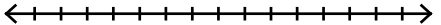 Ms. Gee has 15 students in her class and she sent 4 students home.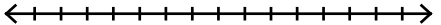 Tanya is 4 floors underground and she uses the elevator to go up 6 floors.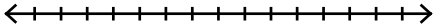 The running back started on the 50 yard line and gained 15 yards for his team.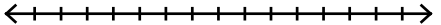 The mountain climber started at the bottom of Mt. McKinley and then climbed to an elevation of 30 km. 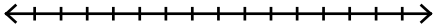 